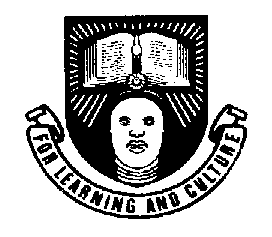            OBAFEMI AWOLOWO UNIVERSITY, ILE-IFE, NIGERIA        THE POSTGRADUATE COLLEGE“FORM D”          NOTIFICATION OF ORAL EXAMINATION FORMSECTION A1.	Name of Candidate:…………………………………………………………………….……				  (Surname in Capitals)	  (First Name)		 (Other Name)2.	Candidate’s Registration Number:………………………..…………..……………………3.	(i) Degree to which Candidate was Admitted (specify Semester and Session):...................	(ii) Semester and Session of First Registration………………….…………………………4.	Title of Thesis:………………………………………………………………………………. ………..……………………………………………………………………………………….………………………………………………………………………………………………..5.	Date of Board Approval of Thesis Title and Panel of Examiners:………………………       
            ……………………………………………………………..………………………………….6.	(i)    Proposed Date of Oral Examination:………………………………………….………	(ii)  Time:…………………………………………………………………………….………	(iii) Venue:…………………………………………………………………………….……..     7.         We certify that……………………………………………………………….……………has 
            satisfactorily completed all the requirements, except this oral examination, for the award of 
            the degree.	(i) Supervisor:…………………………….  		Date:……………………………...…..    	                           Name and Signature  	(ii) Chief Examiner:…………………………………………………………………..…......Name and Signature  	Department:……………………………....		Date:……………………………..…..8.	Other Examiners Approved by the Board:                                                                     .…………...............................................................................................................................	……………………………………………………………………………………………….	……………………………………………………………………………………………….	………………………………………………………………………………………………..9.	Date of Board Approval of Change in Panel of Examiners (If any):……………………..			SECTION BRequest for Virtual Examination (For Examiners)Date:………………………………………………………………………Time:……………………………………………………………………..Name(s) of Examiner(s):…………………………………………………SECTION CRequest for Accommodation/Meals:Name and Address of External Examiner:………………………………………………….…..……………………………………………………………………………………………………..……………………………………………………………………………………………………..……………………………………………………………………………………………………..……………………………………………………………………………………………………..Prof./ Dr./Mr./Mrs………………………………………………………………………………..Will require accommodation and meals as follows:From:……………………………….………….To:………….……………….…………………..
Date of Arrival:………………………………..Date of Departure:…………………………….(The College is not responsible for the meals of University Examiners or the accommodation and meals of the family/friends of the External Examiner(s))SECTION DComments of Faculty Postgraduate Committee:Chairman, Faculty Postgraduate Committee:Name:……………………………………Signature:……………………..Date………………..